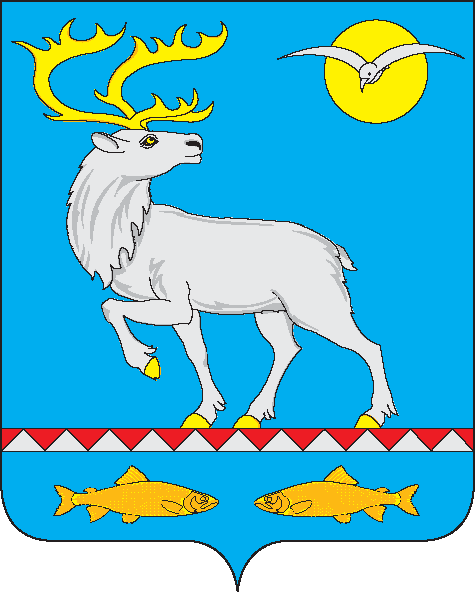 СОВЕТ ДЕПУТАТОВГОРОДСКОГО ПОСЕЛЕНИЯ БЕРИНГОВСКИЙРЕШЕНИЕ(VII сессия IV созыва)Руководствуясь статьями 50,51 Федерального закона от 06 октября 2003 года  № 131- ФЗ «Об общих принципах организации местного самоуправления в Российской Федерации», Уставом городского поселения Беринговский, приказом Министерства экономического развития Российской Федерации от 30 августа 2011 года № 424 «Об утверждении порядка ведения органами местного самоуправления реестров муниципального имущества», Совет депутатов городского поселения БеринговскийРЕШИЛ:1. Утвердить Реестр муниципального имущества городского поселения Беринговский на 01 января 2018 года согласно приложению к настоящему решению.2. Настоящее решение вступает в силу с момента подписания и подлежит обнародованию в порядке, установленном Уставом городского поселения Беринговский.Глава городского поселения Беринговский					                   С.А. СкрупскийПредседатель Совета депутатов городского поселения Беринговский					 О.В. АндрееваРЕЕСТРмуниципального имущества городского поселения Беринговский(по состоянию на 01.01.2018г.)Раздел 1. Недвижимое имущество.Подраздел 1.1. Жилые здания и помещенияПодраздел 1.2. Иное недвижимое имуществоРаздел 2. Движимое имущество.Подраздел 2.1. Движимое имущество и материальные запасы, составляющие казну.от «15» мая 2018 года№ 41            п. БеринговскийОб утверждении Реестра муниципального имущества городского поселения Беринговский по состоянию на 01 января 2018 годаПРИЛОЖЕНИЕк решению Совета депутатов городского поселения Беринговский от 15 мая 2018 г. № 41Реестровый №Наименование                   имущества.Бывший реестровый №Сведения об имуществе:1. адрес2. Кадастровый номер3. Площадь (кв.м.)4. Протяженность5. Год постройки6. Иные физические характеристики имуществаСтоимость (руб. коп.)Стоимость (руб. коп.)Стоимость (руб. коп.)1. Основание и дата возникновения (прекращения) права собственности.2. Сведения о государственной регистрации права собственности1. Наименование правообладателя имуществом.2. Вид права.3. Основания владения.4. Регистрация права владения.Сведения об обременениях имущества. Основания и даты наложения и прекращения обременений.Реестровый №Наименование                   имущества.Бывший реестровый №Сведения об имуществе:1. адрес2. Кадастровый номер3. Площадь (кв.м.)4. Протяженность5. Год постройки6. Иные физические характеристики имуществабалансоваяостаточнаякадастровая1. Основание и дата возникновения (прекращения) права собственности.2. Сведения о государственной регистрации права собственности1. Наименование правообладателя имуществом.2. Вид права.3. Основания владения.4. Регистрация права владения.Сведения об обременениях имущества. Основания и даты наложения и прекращения обременений.1.1.1Жилой дом 1(А) ул. Строительная (1,2,3,4,5,6,7,9,10,11,12,13,14,15,16,18,19,20,21,23,24)1. п. Беринговский,                ул. Строительная, д. 12. 87:09:030002:17213. 1378,44. –5. 19826.-9572878,27 020 110,671.  Закона Чукотского автономного округа от 21.12.2007г. №163-ОЗ, Передаточный акт муниципального имущества Беринговского муниципального района в собственность городского поселения Беринговский от 17.01.2008г.2. Нет1. Казна2. Собственность поселения3.  Передаточный акт муниципального имущества Беринговского муниципального района в собственность городского поселения Беринговский от 17.01.2008г.4. Нетнет1.1.2Жилой дом 1(Б) ул. Строительная (28,30,31,34,35,37,42,43,45,46,47,48)1. п. Беринговский,                ул. Строительная, д. 12. 87:09:030002:17253. 909,54. –5. 19826.-6 493 658,724 762 016,411.  Закона Чукотского автономного округа от 21.12.2007г. №163-ОЗ, Передаточный акт муниципального имущества Беринговского муниципального района в собственность городского поселения Беринговский от 17.01.2008г.2. Нет1. Казна2. Собственность поселения3.  Передаточный акт муниципального имущества Беринговского муниципального района в собственность городского поселения Беринговский от 17.01.2008г.4. Нетнет1.1.3Жилой дом 2(А) ул. Строительная (1,2,4,5,6,7,8,10,11,12,13,14,15,16,17,18,19,22,25,26,27)1. п. Беринговский,                ул. Строительная, д. 22. 87:09:030002:17103. 1432,14. –5. 19906.-11 059 373,669 013 389,571.  Закона Чукотского автономного округа от 21.12.2007г. №163-ОЗ, Передаточный акт муниципального имущества Беринговского муниципального района в собственность городского поселения Беринговский от 17.01.2008г.2. Нет1. Казна2. Собственность поселения3.  Передаточный акт муниципального имущества Беринговского муниципального района в собственность городского поселения Беринговский от 17.01.2008г.4. Нетнет1.1.4Жилой дом 2(Б) ул. Строительная (29,30,31,32,34,35,37,39,40,42,43,44,45,47,48,50,51,52,53,54,55)1. п. Беринговский,                ул. Строительная, д. 22. 87:09:030002:17103. 1429,74. –5. 19906.-11 036 523,738 994 766,861.  Закона Чукотского автономного округа от 21.12.2007г. №163-ОЗ, Передаточный акт муниципального имущества Беринговского муниципального района в собственность городского поселения Беринговский от 17.01.2008г.2. Нет1. Казна2. Собственность поселения3.  Передаточный акт муниципального имущества Беринговского муниципального района в собственность городского поселения Беринговский от 17.01.2008г.4. Нетнет1.1.5Жилой дом 7 ул. Строительная (3,4,5,6,7,8,10,11,13,14,15,19,20,22,23,24,26,27,28,29,31,33,34,35,36,38,39,40,41)1. п. Беринговский,                ул. Строительная, д. 72. 87:09:030002:17173. 1343,44. –5. 19676.-4 469 946,172 637 268,201.  Закона Чукотского автономного округа от 21.12.2007г. №163-ОЗ, Передаточный акт муниципального имущества Беринговского муниципального района в собственность городского поселения Беринговский от 17.01.2008г.2. Нет1. Казна2. Собственность поселения3.  Передаточный акт муниципального имущества Беринговского муниципального района в собственность городского поселения Беринговский от 17.01.2008г.4. Нетнет1.1.6Жилой дом 8 ул. Строительная (1,2,4,5,6,7,12,13,14,16,17,18,19,20,21,22,24,25,27,30,31,32,33,34,35,36)1. п. Беринговский,                ул. Строительная, д. 82. 87:09:030001:523  3. 1268,14. –5. 19646.-4 723 421,762 605 754,381.  Закона Чукотского автономного округа от 21.12.2007г. №163-ОЗ, Передаточный акт муниципального имущества Беринговского муниципального района в собственность городского поселения Беринговский от 17.01.2008г.2. Нет1. Казна2. Собственность поселения3.  Передаточный акт муниципального имущества Беринговского муниципального района в собственность городского поселения Беринговский от 17.01.2008г.4. Нетнет1.1.7Жилой дом 16(А) ул. Строительная (1,3,4,5,6,11,12,13,14,16,18,19,20,22,23,25,26,27,28)1. п. Беринговский,                ул. Строительная, д. 162. 87:09:030001:5273. 1249,64. –5. 19776.-7 999 217,405 452 799,901.  Закона Чукотского автономного округа от 21.12.2007г. №163-ОЗ, Передаточный акт муниципального имущества Беринговского муниципального района в собственность городского поселения Беринговский от 17.01.2008г.2. Нет1. Казна2. Собственность поселения3.  Передаточный акт муниципального имущества Беринговского муниципального района в собственность городского поселения Беринговский от 17.01.2008г.4. Нетнет1.1.8Жилой дом 16(Б) ул. Строительная (30,36,37,38,39,40,41,42,43,44,45,47,48,49,50,51,52,53,55,56)1. п. Беринговский,                ул. Строительная, д. 162. 87:09:030001:5213. 1312,64. –5. 19776.-7 316 404,955 054 416,451.  Закона Чукотского автономного округа от 21.12.2007г. №163-ОЗ, Передаточный акт муниципального имущества Беринговского муниципального района в собственность городского поселения Беринговский от 17.01.2008г.2. Нет1. Казна2. Собственность поселения3.  Передаточный акт муниципального имущества Беринговского муниципального района в собственность городского поселения Беринговский от 17.01.2008г.4. Нетнет1.1.9Жилой дом 18(А) ул. Строительная (2,3,4,5,6,7,8,10,11,15,16,17,18,19,20,21,22,23,25,26,27,28)1. п. Беринговский,                ул. Строительная, д. 182. 87:09:030001:1523. 1430,84. –5. 19766.-8 432 975,255 755 505,601.  Закона Чукотского автономного округа от 21.12.2007г. №163-ОЗ, Передаточный акт муниципального имущества Беринговского муниципального района в собственность городского поселения Беринговский от 17.01.2008г.2. Нет1. Казна2. Собственность поселения3.  Передаточный акт муниципального имущества Беринговского муниципального района в собственность городского поселения Беринговский от 17.01.2008г.4. Нетнет1.1.10Жилой дом 18(Б) ул. Строительная (29,30,31,32,33,34,35,38,39,40,41,42,48,49,50,51,53,54,55,56)1. п. Беринговский,                ул. Строительная, д. 182. 87:09:030001:1513. 1353,34. –5. 19766.-7 923 236,005 407 608,541.  Закона Чукотского автономного округа от 21.12.2007г. №163-ОЗ, Передаточный акт муниципального имущества Беринговского муниципального района в собственность городского поселения Беринговский от 17.01.2008г.2. Нет1. Казна2. Собственность поселения3.  Передаточный акт муниципального имущества Беринговского муниципального района в собственность городского поселения Беринговский от 17.01.2008г.4. Нетнет1.1.11Жилой дом 22(А) ул. Строительная (1,3,5,6,8,10,11,12,13,14,15,16,18,19,22,23,25,27,28)1. п. Беринговский,                ул. Строительная, д. 222. 87:09:030002:2643. 1293,74. –5. 19866.-12 656 528,889 819 356,971.  Закона Чукотского автономного округа от 21.12.2007г. №163-ОЗ, Передаточный акт муниципального имущества Беринговского муниципального района в собственность городского поселения Беринговский от 17.01.2008г.2. Нет1. Казна2. Собственность поселения3.  Передаточный акт муниципального имущества Беринговского муниципального района в собственность городского поселения Беринговский от 17.01.2008г.4. Нетнет1.1.12Жилой дом 22(Б) ул. Строительная (29,30,31,32,34,35,37,39,40,41,42,44,46,47,48,50,51,52,53,54)1. п. Беринговский,                ул. Строительная, д. 222. 87:09:030002:2643. 1330,74. –5. 19866.-11 425 316,908 864 141,671.  Закона Чукотского автономного округа от 21.12.2007г. №163-ОЗ, Передаточный акт муниципального имущества Беринговского муниципального района в собственность городского поселения Беринговский от 17.01.2008г.2. Нет1. Казна2. Собственность поселения3.  Передаточный акт муниципального имущества Беринговского муниципального района в собственность городского поселения Беринговский от 17.01.2008г.4. Нетнет1.1.13Жилой дом 1 ул. Шахтная (5,11,12,14,17,20,25,26,27)1. п. Беринговский,                ул. Шахтная, д. 12. 87:09:030002:2293. 776,74. –5. 19926.-435 102,45362 947,921.  Закона Чукотского автономного округа от 21.12.2007г. №163-ОЗ, Передаточный акт муниципального имущества Беринговского муниципального района в собственность городского поселения Беринговский от 17.01.2008г.2. Нет1. Казна2. Собственность поселения3.  Передаточный акт муниципального имущества Беринговского муниципального района в собственность городского поселения Беринговский от 17.01.2008г.4. Нетнет1.1.14Жилой дом 3 ул. Шахтная (1,3,4,5,6,7,8,9,11,13,14,15,16,18,19,23,25,26,27,28)1. п. Беринговский,                ул. Шахтная, д. 32. 87:09:030002:2673. 1353,84. –5. 19946.-918 291,45785 904,461.  Закона Чукотского автономного округа от 21.12.2007г. №163-ОЗ, Передаточный акт муниципального имущества Беринговского муниципального района в собственность городского поселения Беринговский от 17.01.2008г.2. Нет1. Казна2. Собственность поселения3.  Передаточный акт муниципального имущества Беринговского муниципального района в собственность городского поселения Беринговский от 17.01.2008г.4. Нетнет1.1.15Жилой дом 13 ул. Шахтная (1,2,3,4,5,6,7,9,10,11,12,13,14,15,16,18,19,22,23,25,26,27,28,30)1. п. Беринговский,                ул. Шахтная, д. 132. 87:09:030001:5243. 1672,44. –5. 19966.-14 755 571,9112 948 014,351.  Закона Чукотского автономного округа от 21.12.2007г. №163-ОЗ, Передаточный акт муниципального имущества Беринговского муниципального района в собственность городского поселения Беринговский от 17.01.2008г.2. Нет1. Казна2. Собственность поселения3.  Передаточный акт муниципального имущества Беринговского муниципального района в собственность городского поселения Беринговский от 17.01.2008г.4. Нетнет1.1.16Жилой дом 29 ул. Шахтная (1,2,3,4,5,6,8,9,10,11,12,13,14,15,16)1. п. Беринговский,                ул. Шахтная, д. 292. 87:09:030002:17373. 770,24. –5. 19576.-245 943,920,001.  Закона Чукотского автономного округа от 21.12.2007г. №163-ОЗ, Передаточный акт муниципального имущества Беринговского муниципального района в собственность городского поселения Беринговский от 17.01.2008г.2. Нет1. Казна2. Собственность поселения3.  Передаточный акт муниципального имущества Беринговского муниципального района в собственность городского поселения Беринговский от 17.01.2008г.4. Нетнет1.1.17Жилой дом 31 ул. Шахтная (6,7,8,11,12,14)1. п. Беринговский,                ул. Шахтная, д. 312. 87:09:030002:17223. 440,14. –5. 19876.-5 834 370,954 550 809,311.  Закона Чукотского автономного округа от 21.12.2007г. №163-ОЗ, Передаточный акт муниципального имущества Беринговского муниципального района в собственность городского поселения Беринговский от 17.01.2008г.2. Нет1. Казна2. Собственность поселения3.  Передаточный акт муниципального имущества Беринговского муниципального района в собственность городского поселения Беринговский от 17.01.2008г.4. Нетнет1.1.18Жилой дом 33(Б) ул. Шахтная (29,34,35,36,38,39,42,44,45,46,48,49,50,51,52,53,54,55)1. п. Беринговский,                ул. Шахтная, д. 332. 87:09:030001:5303. 1160,94. –5. 19866.-12 781 746,779 831 293,521.  Закона Чукотского автономного округа от 21.12.2007г. №163-ОЗ, Передаточный акт муниципального имущества Беринговского муниципального района в собственность городского поселения Беринговский от 17.01.2008г.2. Нет1. Казна2. Собственность поселения3.  Передаточный акт муниципального имущества Беринговского муниципального района в собственность городского поселения Беринговский от 17.01.2008г.4. Нетнет1.1.19Жилой дом 15 ул. Беринга (1,3,4,6,7,8)1. п. Беринговский,                ул. Беринга, д. 152. 87:09:030001:1213. 493,44. –5. 19906.-1 934 211,291 221 196,501.  Закона Чукотского автономного округа от 21.12.2007г. №163-ОЗ, Передаточный акт муниципального имущества Беринговского муниципального района в собственность городского поселения Беринговский от 17.01.2008г.2. Нет1. Казна2. Собственность поселения3.  Передаточный акт муниципального имущества Беринговского муниципального района в собственность городского поселения Беринговский от 17.01.2008г.4. Нетнет1.1.20Жилой дом 11 ул. Дежнева (1,3,4,5,6,7,8)1. п. Беринговский,                ул. Дежнева, д. 112. 87:09:030001:5253. 566,34. –5. 19946.-743 931,24531 662,821.  Закона Чукотского автономного округа от 21.12.2007г. №163-ОЗ, Передаточный акт муниципального имущества Беринговского муниципального района в собственность городского поселения Беринговский от 17.01.2008г.2. Нет1. Казна2. Собственность поселения3.  Передаточный акт муниципального имущества Беринговского муниципального района в собственность городского поселения Беринговский от 17.01.2008г.4. Нетнет1.1.21Жилой дом 7 ул. 1-го Ревкома Чукотки (1,2,4,5,6,7,8,9,10,11,12,13,14,15,16,17,18,19,20,21,22,23,24)1. п. Беринговский,                ул. Первого Ревкома Чукотки, д. 72. 87:09:030001:1293. 1422,24. –5. 19846.-7 850 357,425 900 852,031.  Закона Чукотского автономного округа от 21.12.2007г. №163-ОЗ, Передаточный акт муниципального имущества Беринговского муниципального района в собственность городского поселения Беринговский от 17.01.2008г.2. Нет1. Казна2. Собственность поселения3.  Передаточный акт муниципального имущества Беринговского муниципального района в собственность городского поселения Беринговский от 17.01.2008г.4. Нетнет1.1.22Жилой дом 7А ул. 1-го Ревкома Чукотки (25,27,28,33,34,35,37,38,39,40,42,43,45,46,47,48)1. п. Беринговский,                ул. Первого Ревкома Чукотки, д. 72. 87:09:030001:1293. 1104,64. –5. 19846.-6455804,054 852 612,681.  Закона Чукотского автономного округа от 21.12.2007г. №163-ОЗ, Передаточный акт муниципального имущества Беринговского муниципального района в собственность городского поселения Беринговский от 17.01.2008г.2. Нет1. Казна2. Собственность поселения3.  Передаточный акт муниципального имущества Беринговского муниципального района в собственность городского поселения Беринговский от 17.01.2008г.4. Нетнет1.1.23Жилой дом 1 ул. Мандрикова (1,2,3,4,6,7,8,9,10,11,12,13,14,15,16,18,19,22,23,24,28,30,32,33,36,38,40,41,42,43,44,45,46,47)1. п. Беринговский,                ул. Мандрикова, д. 12. 87:09:030002:17183. 1624,74. –5. 19756.-9 819 507,966 529 972,821.  Закона Чукотского автономного округа от 21.12.2007г. №163-ОЗ, Передаточный акт муниципального имущества Беринговского муниципального района в собственность городского поселения Беринговский от 17.01.2008г.2. Нет1. Казна2. Собственность поселения3.  Передаточный акт муниципального имущества Беринговского муниципального района в собственность городского поселения Беринговский от 17.01.2008г.4. Нетнет1.1.24Жилой дом 4 ул. Мандрикова (14,15,17,18,19,20,21,23,25,26,28,29,31,32,34)1. п. Беринговский,                ул. Мандрикова, д. 42. 87:09:030002:2013. 796,54. –5. 19706.-4 090 889,032 495 442,341.  Закона Чукотского автономного округа от 21.12.2007г. №163-ОЗ, Передаточный акт муниципального имущества Беринговского муниципального района в собственность городского поселения Беринговский от 17.01.2008г.2. Нет1. Казна2. Собственность поселения3.  Передаточный акт муниципального имущества Беринговского муниципального района в собственность городского поселения Беринговский от 17.01.2008г.4. Нетнет1.1.25Жилой дом 5 ул. Мандрикова (1,3,5,6,8,9,10,11,12,13,14,15,16,18,19,20,21,22,23,26,27,28,30,32,33,34,35,36,38,39,40,42,49,50,51,52,55,56)1. п. Беринговский,                ул. Мандрикова, д. 52. 87:09:030001:5403. 1811,84. –5. 19756.-10 545 048,057 550 957,401.  Закона Чукотского автономного округа от 21.12.2007г. №163-ОЗ, Передаточный акт муниципального имущества Беринговского муниципального района в собственность городского поселения Беринговский от 17.01.2008г.2. Нет1. Казна2. Собственность поселения3.  Передаточный акт муниципального имущества Беринговского муниципального района в собственность городского поселения Беринговский от 17.01.2008г.4. Нетнет1.1.26Жилой дом 11 ул. Мандрикова (1,2,3,4,5,6,8,9,10,11,12,14,15,16)1. п. Беринговский,                ул. Мандрикова, д. 112. 87:09:030002:1523. 895,44. –5. 19606.-3 179 540,551 626 864,891.  Закона Чукотского автономного округа от 21.12.2007г. №163-ОЗ, Передаточный акт муниципального имущества Беринговского муниципального района в собственность городского поселения Беринговский от 17.01.2008г.2. Нет1. Казна2. Собственность поселения3.  Передаточный акт муниципального имущества Беринговского муниципального района в собственность городского поселения Беринговский от 17.01.2008г.4. Нетнет1.1.27Жилой дом 16 ул. Мандрикова (1,2,3,5,6,7,9,11,12,15,16,17,18,19,20,23,24,27,28,29)1. п. Беринговский,                ул. Мандрикова, д. 162. 87:09:030002:2063. 1194,64. –5. 19836.-8 342 884,916 552 223,741.  Закона Чукотского автономного округа от 21.12.2007г. №163-ОЗ, Передаточный акт муниципального имущества Беринговского муниципального района в собственность городского поселения Беринговский от 17.01.2008г.2. Нет1. Казна2. Собственность поселения3.  Передаточный акт муниципального имущества Беринговского муниципального района в собственность городского поселения Беринговский от 17.01.2008г.4. Нетнет1.1.28Жилой дом 22(А) ул. Мандрикова (2,3,5,6,7,8,9,11,12,13,14,16,18,19,20,22,23,24,26,27)1. п. Беринговский,                ул. Мандрикова, д. 222. 87:09:030002:17203. 1220,34. –5. 19796.-6 805 456,544 809 189,321.  Закона Чукотского автономного округа от 21.12.2007г. №163-ОЗ, Передаточный акт муниципального имущества Беринговского муниципального района в собственность городского поселения Беринговский от 17.01.2008г.2. Нет1. Казна2. Собственность поселения3.  Передаточный акт муниципального имущества Беринговского муниципального района в собственность городского поселения Беринговский от 17.01.2008г.4. Нетнет1.1.29Жилой дом 22(Б) ул. Мандрикова (1,3,4,5,6,8,10,12,13,14,15,16,17,18,19,20,21,22,24,26)1. п. Беринговский,                ул. Мандрикова, д. 222. 87:09:030002:17193. 1404,34. –5. 19796.-7 224 708,345 105 460,561.  Закона Чукотского автономного округа от 21.12.2007г. №163-ОЗ, Передаточный акт муниципального имущества Беринговского муниципального района в собственность городского поселения Беринговский от 17.01.2008г.2. Нет1. Казна2. Собственность поселения3.  Передаточный акт муниципального имущества Беринговского муниципального района в собственность городского поселения Беринговский от 17.01.2008г.4. Нетнет1.1.30Жилой дом 24(А) ул. Мандрикова (1,3,4,5,6,8,10,12,13,14,15,16,17,18,19,20,21,22,24,26)1. п. Беринговский,                ул. Мандрикова, д. 242. 87:09:030002:17243. 1332,84. –5. 19916.-5 262 162,644 319 358,461.  Закона Чукотского автономного округа от 21.12.2007г. №163-ОЗ, Передаточный акт муниципального имущества Беринговского муниципального района в собственность городского поселения Беринговский от 17.01.2008г.2. Нет1. Казна2. Собственность поселения3.  Передаточный акт муниципального имущества Беринговского муниципального района в собственность городского поселения Беринговский от 17.01.2008г.4. Нетнет1.1.31Жилой дом 24(Б) ул. Мандрикова (29,30,34,35,36,37,38,40,41,42,43,44,46,49,50,51,53,54)1. п. Беринговский,                ул. Мандрикова, д. 242. 87:09:030002:17233. 1215,34. –5. 19916.-4 749 341,373 898 417,741.  Закона Чукотского автономного округа от 21.12.2007г. №163-ОЗ, Передаточный акт муниципального имущества Беринговского муниципального района в собственность городского поселения Беринговский от 17.01.2008г.2. Нет1. Казна2. Собственность поселения3.  Передаточный акт муниципального имущества Беринговского муниципального района в собственность городского поселения Беринговский от 17.01.2008г.4. Нетнет1.1.32Жилой дом 26(Б) ул. Мандрикова (д) (17,18,19,20,24,25,26,27,29,32,33,34,36,38,39,40,41,42,43,44)1. п. Беринговский,                ул. Мандрикова, д. 262. 87:09:030002:17743. 1306,14. –5. 19936.-1 906 171,321 621 834,071.  Закона Чукотского автономного округа от 21.12.2007г. №163-ОЗ, Передаточный акт муниципального имущества Беринговского муниципального района в собственность городского поселения Беринговский от 17.01.2008г.2. Нет1. Казна2. Собственность поселения3.  Передаточный акт муниципального имущества Беринговского муниципального района в собственность городского поселения Беринговский от 17.01.2008г.4. Нетнет1.1.33Жилой дом 26(А) ул. Мандрикова (бл)  (1,3,4,5,6,7,8)1. п. Беринговский,                ул. Мандрикова, д. 262. 87:09:030002:1673. 537,64. –5. 19936.-2 193 225,561 845 964,831.  Закона Чукотского автономного округа от 21.12.2007г. №163-ОЗ, Передаточный акт муниципального имущества Беринговского муниципального района в собственность городского поселения Беринговский от 17.01.2008г.2. Нет1. Казна2. Собственность поселения3.  Передаточный акт муниципального имущества Беринговского муниципального района в собственность городского поселения Беринговский от 17.01.2008г.4. Нетнет1.1.34Жилой дом 26(В) ул. Мандрикова (ср) (9,10,11,12,13,14,15,16)1. п. Беринговский,                ул. Мандрикова, д. 262. 87:09:030002:1673. 558,34. –5. 19936.-2 420 280,302 059 255,161.  Закона Чукотского автономного округа от 21.12.2007г. №163-ОЗ, Передаточный акт муниципального имущества Беринговского муниципального района в собственность городского поселения Беринговский от 17.01.2008г.2. Нет1. Казна2. Собственность поселения3.  Передаточный акт муниципального имущества Беринговского муниципального района в собственность городского поселения Беринговский от 17.01.2008г.4. Нетнет1.1.35Квартира в п. Беринговский ул. Строительная д. 8 кв. 81. п. Беринговский,                ул. Строительная, д.8 кв.82. 87:09:030002:12533. 43,84. –5. 19646.-4 665,80841823,31.  Постановление Администрации городского поселения Беринговский от 25.05.2011 года № 282. от 09.02.2011 года, регистрационный № 87-49-02/001/2011-0551. Казна2. Собственность поселения3. Постановление Администрации городского поселения Беринговский от 25.05.2011 года № 284. от 09.02.2011 года, регистрационный № 87-49-02/001/2011-055нет1.1.36Квартира в п. Беринговский ул. Строительная д. 22 кв. 211. п. Беринговский,                ул. Строительная, д.22 кв.212. 87:09:030002:15713. 37,34. –5. 19866.-59 278,12742851,511.  Постановление Администрации городского поселения Беринговский от 21.06.2011 года № 312. от 14.06.2011 года, регистрационный № 87-49-02/010/2011-8721. Казна2. Собственность поселения3. Постановление Администрации городского поселения Беринговский от 21.06.2011 года № 314. от 14.06.2011 года, регистрационный № 87-49-02/010/2011-872нет1.1.37Квартира в п. Беринговский ул. Строительная д. 8 кв. 231. п. Беринговский,                ул. Строительная, д.8 кв.232. 87:09:030002:12683. 45,24. –5. 19646.-126 224,81862574,21.  Постановление Администрации городского поселения Беринговский от 14.01.2013 года № 012. от 07.07.2011 года, регистрационный № 87-49-02/014/2011-0971. Казна2. Собственность поселения3.  Постановление Администрации городского поселения Беринговский от 14.01.2013 года № 014. от 07.07.2011 года, регистрационный № 87-49-02/014/2011-097нет1.1.38Квартира в п. Беринговский, ул. Строительная, д. 2 кв. 381. п. Беринговский,                ул. Строительная, д.2 кв.382. 87:09:030002:13183. 35,64. –5. 19906.-716 180,51716180,511.  Постановление Администрации городского поселения Беринговский от 20.11.2017 года № 1012. от 02.11.2017 года, регистрационный № 87:09:030002:1318-87/002/2017-41. Казна2. Собственность поселения3. Постановление Администрации городского поселения Беринговский от 20.11.2017 года № 1014. от 02.11.2017 года, регистрационный № 87:09:030002:1318-87/002/2017-4нет1.1.40Квартира в п. Беринговский, ул. Строительная, д. 2 кв. 281. п. Беринговский,                ул. Строительная, д.2 кв.282. 87:09:030002:13553. 55,04. –5. 19906.-173 828,601110500,051.  Постановление Администрации городского поселения Беринговский от 01.09.2017 года № 782. от 15.02.2018 года, регистрационный № 87:09:030002:1355-87/002/2018-21. Казна2. Собственность поселения3. Постановление Администрации городского поселения Беринговский от 01.09.2017 года № 784. от 15.02.2018 года, регистрационный № 87:09:030002:1355-87/002/2018-2нет1.1.41Квартира в п. Беринговский ул. Мандрикова д. 5 кв. 291. п. Беринговский,                ул. Мандрикова, д.5 кв.292. 87:09:000000:2783. 45,04. –5. 196.-51 246,51859621,051.  Постановление Администрации городского поселения Беринговский от 31.08.2015 года № 862. от 25.08.2015 года, регистрационный № 87-49/002-49/002/006/2015-296/21. Казна2. Собственность поселения3. Постановление Администрации городского поселения Беринговский от 31.08.2015 года № 864. от 25.08.2015 года, регистрационный № 87-49/002-49/002/006/2015-296/2нет1.1.42Квартира в п. Беринговский ул. Строительная д. 16 кв. 131. п. Беринговский,                ул. Строительная, д.16 кв.132. 87:09:030001:5163. 37,04. –5. 19776.-56 598,29677185,11.  Постановление Администрации городского поселения Беринговский от 03.08.2015 года № 762. от 19.06.2015 года, регистрационный № 87-49/002-49/002/004/2015-507/21. Казна2. Собственность поселения3. Постановление Администрации городского поселения Беринговский от 03.08.2015 года № 764. от 19.06.2015 года, регистрационный № 87-49/002-49/002/004/2015-507/2нет1.1.43Квартира в п. Беринговский ул. Строительная д. 18 кв. 141. п. Беринговский,                ул. Строительная, д.18 кв.142. 87:09:030001:4383. 68,84. –5. 19766.-1 189 160,531189160,531.  Постановление Администрации городского поселения Беринговский от 18.07.2016 года № 892. от 01.07.2016 года, регистрационный № 87-49/002-49/002/009/2016-307/21. Казна2. Собственность поселения3. Постановление Администрации городского поселения Беринговский от 18.07.2016 года № 894.  от 01.07.2016 года, регистрационный № 87-49/002-49/002/009/2016-307/2нет1.1.44Квартира в п. Беринговский, ул. Строительная, д. 2, кв. 351. п. Беринговский,                ул. Строительная, д.2 кв.352. 87:09:030002:17423. 35,54. –5. 19906.-224 011,77660648,01.  Постановление Администрации городского поселения Беринговский от 12.01.2017 года № 12. от 26.12.2016 года, регистрационный № 87-49/002-49/002/012/2016-767/21. Казна2. Собственность поселения3. Постановление Администрации городского поселения Беринговский от 12.01.2017 года № 14. от 26.12.2016 года, регистрационный № 87-49/002-49/002/012/2016-767/2нетРеестровый №Наименование                   имущества.Бывший реестровый №Сведения об имуществе:1. адрес2. Кадастровый номер3. Площадь (кв.м.)4. Протяженность5. Год постройки6. Иные физические характеристики имуществаСтоимость (руб. коп.)Стоимость (руб. коп.)Стоимость (руб. коп.)1. Основание и дата возникновения (прекращения) права собственности.2. Сведения о государственной регистрации права собственности1. Наименование правообладателя имуществом.2. Вид права.3. Основания владения.4. Регистрация права владения.Сведения об обременениях имущества. Основания и даты наложения и прекращения обременений.Реестровый №Наименование                   имущества.Бывший реестровый №Сведения об имуществе:1. адрес2. Кадастровый номер3. Площадь (кв.м.)4. Протяженность5. Год постройки6. Иные физические характеристики имуществабалансоваяостаточнаякадастровая1. Основание и дата возникновения (прекращения) права собственности.2. Сведения о государственной регистрации права собственности1. Наименование правообладателя имуществом.2. Вид права.3. Основания владения.4. Регистрация права владения.Сведения об обременениях имущества. Основания и даты наложения и прекращения обременений.1.2.1Кладбище1. п. Беринговский,                2. инвентарный № 1873. 243004. –5. 19806.-1,00--1.  Закона Чукотского автономного округа от 21.12.2007г. №163-ОЗ, Передаточный акт муниципального имущества Беринговского муниципального района в собственность городского поселения Беринговский от 17.01.2008г.2. Нет1. Казна2. Собственность поселения3.  Передаточный акт муниципального имущества Беринговского муниципального района в собственность городского поселения Беринговский от 17.01.2008г.4. Нетнет1.2.2Тротуар от ул. Мандрикова, д. 11 до памятника Щорсу в п. Беринговский1. п. Беринговский,                2. 3. 4. 272 м.5. 20176.-6062 705,001.  Постановление Администрации городского поселения Беринговский от 27.09.2017 года № 852. Нет1. Казна2. Собственность поселения3. Постановление Администрации городского поселения Беринговский от 27.09.2017 года № 854. Нетнет1.2.3Бетонная площадка 4,0*2,01. п. Беринговский,                2.3. 8,04. –5. 20156.-85 495,291.  Постановление Администрации городского поселения Беринговский от 04.12.2015 года № 1122. Нет1. Казна2. Собственность поселения3. Постановление Администрации городского поселения Беринговский от 04.12.2015 года № 1124. Нетнет1.2.4Бетонная площадка 3,0*2,01. п. Беринговский,                2. 3. 6,04. –5. 20156.-64 479,711.  Постановление Администрации городского поселения Беринговский от 04.12.2015 года № 1122. Нет1. Казна2. Собственность поселения3. Постановление Администрации городского поселения Беринговский от 04.12.2015 года № 1124. Нетнет1.2.5Тротуар к спортивной площадке от дороги по ул. Строительная1. п. Беринговский,                2. 3. 270,04. 180 м.5. 20166.-4 451 024,751.  Постановление Администрации городского поселения Беринговский от 15.09.2016 года № 1072. Нет1. Казна2. Собственность поселения3. Постановление Администрации городского поселения Беринговский от 15.09.2016 года № 1074. Нетнет1.2.6Подход к спортивной площадке1. п. Беринговский,                2. 3. 4. 5. 20166.-99 928,001.  Постановление Администрации городского поселения Беринговский от 01.11.2016 года № 1132. Нет1. Казна2. Собственность поселения3. Постановление Администрации городского поселения Беринговский от 01.11.2016 года № 1134. Нетнет1.2.7Подпорная стенка к спортивной площадке1. п. Беринговский,                2. 3. 4. –5. 20166. 4,5 м3148 862,001.  Постановление Администрации городского поселения Беринговский от 15.11.2016 года № 1162. Нет1. Казна2. Собственность поселения3. Постановление Администрации городского поселения Беринговский от 15.11.2016 года № 1164. НетнетРеестровый №Наименование                   имущества.Сведения об имуществе:1.Мадель (марка).2. Заводской номер.3.Год выпуска.4. Иные физические характеристики имущества.Стоимость              (руб. коп.)Стоимость              (руб. коп.)Основание, дата возникновения (прекращения) права собственности.1. Наименование правообладателя имуществом.2. Вид права.3. Основания владения (прекращения владения).1. Сведения об обременениях (ограничениях) 2.  Основания и даты наложения и прекращения обременений.Реестровый №Наименование                   имущества.Сведения об имуществе:1.Мадель (марка).2. Заводской номер.3.Год выпуска.4. Иные физические характеристики имущества.балансоваяостаточнаяОснование, дата возникновения (прекращения) права собственности.1. Наименование правообладателя имуществом.2. Вид права.3. Основания владения (прекращения владения).1. Сведения об обременениях (ограничениях) 2.  Основания и даты наложения и прекращения обременений.2.1.1Дюралайт гибкий световой шнур1. –2. –3. –4. -205 536,48118 352,82Постановление Администрации Анадырского муниципального района от 27.12.2013 года № 6421.  Анадырский муниципальный район2. Собственность3. Передаточный акт имущества, находящегося в собственности Беринговского муниципального района и передаваемого в собственность вновь образованного Анадырского муниципального района от 31.12.2008 годанет2.1.2Жилет народного дружинника1. –2. –3. –4. 13 шт.34 048,00Постановление Администрации Анадырского муниципального района от 03.08.2017 года № 5511.  Анадырский муниципальный район2. Собственность3. -нет